      ПОСТАНОВЛЕНИЕ	         КАРАР                                                                                                                                     ПРОЕКТ№  __                           с. Большой Шурняк	                   от ________ г.О подготовке и проведении новогодних мероприятийна территории Большешурнякского сельского поселения Елабужского муниципального района 	Руководствуясь Федеральным законом ФЗ-131 «Об общих принципах организации местного самоуправления в Российской Федерации», Постановлением Кабинета Министров Республики Татарстан от 09.12.2014 г. № 965 «Об установлении на территории Республики Татарстан особого противопожарного режима», а также в целях обеспечения пожарной безопасности новогодних праздничных мероприятий, жизни и здоровья граждан, имущества физических и юридических лиц, государственного и муниципального имущества, в соответствии со статьей 30 Федерального закона от 21 декабря 1994 года № 69-ФЗ «О пожарной безопасности» и статьей 25 Закона Республики Татарстан от 18 мая 1993 года № 1866-XXII «О пожарной безопасности» и в целях подготовки и проведения новогодних мероприятий в Большешурнякском сельском поселенииПОСТАНОВЛЯЮ:	1.Утвердить:
          1.1.План проведения новогодних мероприятий на территории Большешурнякского сельского поселения Елабужского муниципального района (Приложение 1).	1.2.  Положение о проведении конкурса на лучшее Новогоднее оформление на территории Большешурнякского сельского поселения Елабужского муниципального  района (Приложение 2).		1.3. График дежурства в праздничные дни (Приложение 3).	2. Определить местом для применения пиротехнических изделий на территории Большешурнякского сельского поселения: стадион, находящийся в 150 метрах от   здания  МФЦ с.Большой Шурняк ул. Школьная;в 150 метрах от церкви с. Умяк ул. Октябрьская;в 150 метрах от центра д. Верхний Шурняк ул. М. Джалиля;в 150 метрах от центра п. Красная Горка ул. Лесная.	3. Рекомендовать учреждениям культуры и образования:3.1. Обеспечить соблюдение требований пожарной безопасности в период подготовки и проведения новогодних праздничных мероприятий.    3.2. Согласовать с отделом надзорной деятельности по ЕМР безопасность мест проведения новогодних мероприятий. 3.3. Не допускать хранение и применение пиротехнических изделий с огневым эффектом в помещениях.4. Настоящее постановление подлежит официальному опубликованию.          5. Контроль за исполнением данного постановления оставляю за собой.   Руководитель                                                              Н.И. Мельников            Приложение № 1                                           к постановлению Исполнительного                                                     комитета Большешурнякского сельского                        поселения Елабужского                         муниципального района                           № 9 от 15 декабря 2020г.План проведения новогодних мероприятийна территории Большешурнякского сельского поселения Елабужского муниципального района           Приложение № 2                                           к постановлению Исполнительного                                                    комитета Большешурнякского сельского                        поселения Елабужского                         муниципального района                            № 9 от 15 декабря 2020 г.ПОЛОЖЕНИЕо проведении конкурса на лучшее Новогоднее оформление на территории Большешурнякского сельского поселения Елабужского муниципального  районаЦели и задачи.Создание атмосферы Новогоднего праздника; организация условий для активного отдыха населения на свежем воздухе.Стимулирование творческой активности населения.Участники конкурса.  Население, проживающее на территории Большешурнякского сельского поселения Елабужского муниципального района;Предприятия, организации и  учреждения независимо от их формы собственности, находящиеся на территории Большешурнякского сельского поселения Елабужского муниципального района.Номинации:Самый оригинальный снеговик, Самая большая фигура, Самое большое количество фигур,Самая яркая елка.   Критерии оценки:                    Соответствие     тематике, Оригинальность,Качество, креативность, оригинальность дизайна,Световое оформление, Художественная выразительность фигуры.Награждение:Все участники награждаются благодарственными письмами и за участие в конкурсе сладкими призами, Победители номинации награждаются грамотами и призами. Организация и проведение конкурса.Конкурс проводится с 20 декабря по 30 декабря ежегодно.Организационный комитет:Глава Большешурнякского СП -  Н.И. МельниковЗаместитель руководителя Исполкома  – Антонова С.А. И.О.директора Большешурнякской СОШ – Миросанова В.В.Директор Большешурнякского  СДК – Чураева А.Н.Библиотекарь Большешурнякской СБ – Данилова Ф.М.Депутат СП – Данилов С.Н.Подведение итогов конкурса.Итоги конкурса подводятся  30 декабря организационным комитетом.Награждение  победителей конкурса.Награждение победителей конкурса производится путем объявления   Благодарности Главы Большешурнякского сельского поселения и ценными призами.          Приложение № 3                                           к постановлению Исполнительного                                                    комитета Большешурнякского сельского                        поселения Елабужского                         муниципального района                           № 9 от 15 декабря 2020 г.График дежурства в праздничные днина территории Большешурнякского сельского поселения (по согласованию)          Приложение № 3                                           к постановлению Исполнительного                                                    комитета Большешурнякского сельского                        поселения Елабужского                         муниципального района                           № 9 от 15 декабря 2020 г.График дежурства в праздничные днина территории Большешурнякского сельского поселения (по согласованию)С графиком дежурства ознакомлен:1.__________________Антонова С.А.2.__________________Данилова Ф.М.3.___________________Мельников Н.И.4.____________________Роева Р. И. 5.__________________Бабакаева М.Н.6.___________________Пашаева Л.В.7.____________________ Чураева А.Н.8.______________________Каишев В. Я.9.____________________  Бабакаев В.Г.ИСПОЛНИТЕЛЬНЫЙ КОМИТЕТ БОЛЬШЕШУРНЯКСКОГОСЕЛЬСКОГО ПОСЕЛЕНИЯЕЛАБУЖСКОГО МУНИЦИПАЛЬНОГОРАЙОНАРЕСПУБЛИКИ ТАТАРСТАН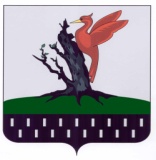 ТАТАРСТАН РЕСПУБЛИКАСЫАЛАБУГА  МУНИЦИПАЛЬ РАЙОНЫ  ОЛЫ ШУРНЯК АВЫЛ ЖИРЛЕГЕ  БАШКАРМА КОМИТЕТЫ№Наименование мероприятияДата и время проведенияМесто проведенияОтветственный (Ф.И.О. должность)Здание исполкома Большешурнякского СПЗдание исполкома Большешурнякского СПЗдание исполкома Большешурнякского СПЗдание исполкома Большешурнякского СПЗдание исполкома Большешурнякского СП11Новогоднее оформление приклубной территории и помещений СДК, лепка снежных фигурс 15 декабря9.00Большешурнякский СДК, ул.Школьная д.1А.Н. Чураева – директор Большешурнякского СДК22«Когда приходят чудеса» - новогоднее представление для населения31 декабряБольшешурнякский СДК, ул. Школьная, д.1А.Н. Чураева – директор Большешурнякского СДК33Молодежная дискотека «Веселимся в Новый год»2 января 20.00Большешурнякский СДК, ул. Школьная, д.1А.Н. Чураева – директор Большешурнякского СДК44Конкурсно-игровая программа для детей и подростков «Веселый танцпол»3 января 15.00Большешурнякский СДК, ул. Школьная, д.1А.Н. Чураева – директор Большешурнякского СДК55Новогоднее мульткафе для детей5 января 17.00Большешурнякский СДК, ул. Школьная, д.1А.Н. Чураева – директор Большешурнякского СДК66«Пришла Коляда, открывай ворота!» гуляния ряженых по селу6 января 18.00Территория Большешурнякского СДКА.Н. Чураева – директор Большешурнякского СДК77Работа кинозала для детей и подростков8 января 17.00Большешурнякский СДК, ул. Школьная, д.1А.Н. Чураева – директор Большешурнякского СДК88Игровая программа для молодежи «Когда все вместе»9 января 20.00Большешурнякский СДК, ул. Школьная, д.1А.Н. Чураева – директор Большешурнякского СДК99«Снежные загадки»21 декабряБольшешурнякская СОШначальные классыДанилова Ф.М.-библиотекарь110«Зимнее настроение с книгой»22 декабряБольшешурнякская сельская библиотекаДанилова Ф.М.-библиотекарь111«Новогоднее волшебство»23 декабряБольшешурнякский ДОУДанилова Ф.М.-библиотекарь112«Журнальная карусель»24 декабряБольшешурнякская сельская библиотекаДанилова Ф.М.-библиотекарь113«Праздничная карусель»25  декабряБольшешурнякская СОШначальные классыДанилова Ф.М.-библиотекарь114«Загадки вьюги пурги»28 декабряБольшешурнякская сельская библиотекаДанилова Ф.М.-библиотекарь115«Весёлая игротека»29 декабряБольшешурнякская СОШначальные классыДанилова Ф.М.-библиотекарь116«Чародейка зима»30-31  декабряБольшешурнякская сельская библиотекаДанилова Ф.М.-библиотекарь117Беседа «Как зимуют Звери»3 январяБольшешурнякский ДОУДанилова Ф.М.-библиотекарь118«Зимний –книгопарад»4 январяБольшешурнякская сельская библиотекаДанилова Ф.М.-библиотекарь№ п/пФ.И.О.   ДатаЧасы    дежурства  Телефон123456789      10      11      12Антонова С.А.Данилова Ф.М.Мельников Н.И.Роева Р. И. Бабакаева М.Н.Мельников Н.И  Пашаева Л.В.Чураева А.Н.Каишев В. Я.Бабакаев В.Г.Мельников Н.И.Чураева А.Н.30.12.202031.12.202001.01.202102.01.202103.01.202104.01.202105.01.202106.01.202107.01.202108.01.202109.01.202110.01.20218.00-17.008.00-17.008.00-17.008.00-17.008.00-17.008.00-17.008.00-17.008.00-17.008.00-17.008.00-17.008.00-17.008.00-17.008917898673389872238385 89178774997890833398568927482844589178774997898727212318937593058589872368656892748751448917877499789375930585№ п/пФ.И.О.   ДатаЧасы    дежурства  Телефон123456789      10      11      12Антонова С.А.Данилова Ф.М.Мельников Н.И.Роева Р. И. Бабакаева М.Н.Мельников Н.И     Пашаева Л.В.Чураева А.Н.Каишев В. Я.Бабакаев В.Г.Мельников Н.И.Чураева А.Н.30.12.202031.12.202001.01.202102.01.202103.01.202104.01.202105.01.202106.01.202107.01.202108.01.202109.01.202110.01.20218.00-17.008.00-17.008.00-17.008.00-17.008.00-17.008.00-17.008.00-17.008.00-17.008.00-17.008.00-17.008.00-17.008.00-17.008917898673389872238385 89178774997890833398568927482844589178774997898727212318937593058589872368656892748751448917877499789375930585